IMPLIKASI SURAT EDARAN DIRJEN BIMAS ISLAM                               NOMOR: P-005/DJ.III/HK.00.7/10/2021 TENTANG PERNIKAHAN DALAM MASA IDDAH ISTRI                                                    PERSPEKTIF PERLINDUNGAN HAK-HAK PEREMPUANSKRIPSIDisusun Untuk Memenuhi Salah Satu Syarat                                 Memperoleh Gelar Sarjana HukumOleh :WARDAH NISRINANIM: 1820101091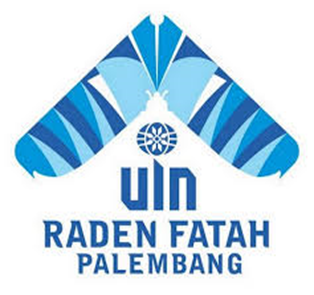 PROGRAM STUDI HUKUM KELUARGA ISLAMFAKULTAS SYARIAH DAN HUKUMUNIVERSITAS ISLAM NEGERI (UIN) RADEN FATAHPALEMBANG2022